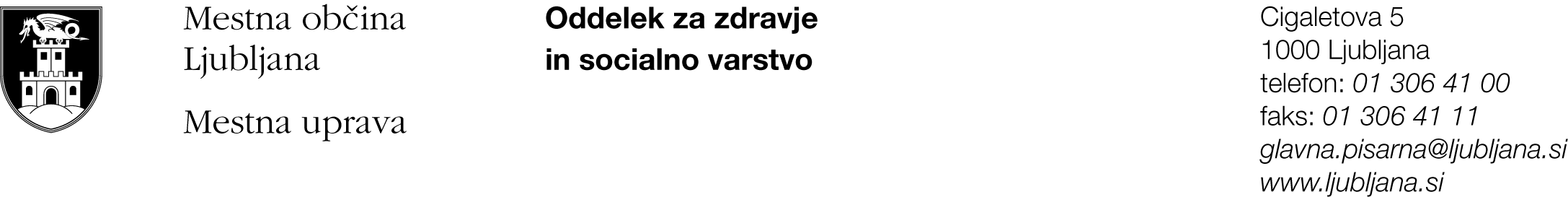 OBRAZEC ZA 1. FAZNO POROČILO O IZVAJANJU PROGRAMA V LETU 2011Naziv izvajalca programa: ____________________________________________Naslov izvajalca programa: ___________________________________________Tel. št. in/ali e-naslov kontaktne osebe za program: _______________________Naziv programa: ____________________________________________________Številka pogodbe: ___________________  sklenjena dne: __________________Podatki pod točkami A., B., D. in E. morajo biti enaki podatkom iz pogodbe.I. VSEBINSKI DEL POROČILAV tabeli kratko opisno navedite vse, v skladu s prijavo na javni razpis, izvedeneaktivnosti v programu in označite, v katerih mesecih ste jih izvajali (v času od  01.01.2011 do 31.03.2011; tabelo po potrebi razširite/ dopolnite):Seznam izvajalcev/-k programa (pri izpolnjevanju tabele nujno upoštevajte navodila v posameznih stolpcih in spodnja navodila! Tabelo po potrebi razširite.)Navodila za izpolnjevanje tabele:Stolpec B: Z ustrezno zaporedno številko navedite vrsto zaposlitve oziroma dela posameznih izvajalcev/-k v programu, ki ga izvajate (in ne vrsto zaposlitve oziroma dela pri prijavitelju na splošno oz. pri drugih delodajalcih).Stolpec F: Zneski zajemajo celoten strošek, povezan z zaposlitvijo oziroma delom posameznih izvajalcev/-k v programu v času od 01.01. do 31.03.2011 in se morajo ujemati z zneski za zaposlitve oz. delo iz tabele z odhodki programa (točka II./2. tega obrazca). Na primer pri redno zaposlenih je strošek zaposlitve bruto bruto plača z vsemi predvidenimi dodatki in povračili stroškov (oziroma delež teh stroškov, če izvajalec/-ka v programu ni zaposlen/-a v polnem obsegu ur ), pri prostovoljcih/-kah pa znesek za denarne nagrade oziroma simbolična plačila, brez stroškov, ki so nastali v povezavi z opravljanjem prostovoljnega dela (te stroške – na primer povračila za potne stroške, povračila za materialne stroške prostovoljcem/kam v programu – v tabeli z odhodki programa navedite pod rubriko »materialni stroški - stroški povezani z delom prostovoljcev/-k«). Stolpec H: Za izračun stroška dela na uro posamezne/-ga izvajalke/-ca v programu delite strošek zaposlitve iz stolpca F s številom ur dela v programu iz stolpca G. Znesek odraža strošek vlagatelja/-ice za uro dela posamezne/-ga izvajalke/-ca v programu, v času od 01.01. do 31.03.2011.II. FINANČNI DEL POROČILA1. Viri financiranja programa v letu 2011 Po potrebi tabelo razširite/ dopolnite. Stolpec s prejetimi sredstvi MOL izpolnite samo v primeru, če ste sredstva MOL za sofinanciranje tega programa v skladu s pogodbo, v  obdobju  01.01.- 31.03.2011 že prejeli!2. Odhodki programa v obdobju od 01.01.2011 do 31.03.2011Navedite zneske posameznih stroškov, nastalih v okviru programa. Stroške, ki niso navedeni v tabeli, posamično navedite pod rubriko 'ostalo', pri tem po potrebi razširite tabelo. Stolpec s porabljenimi sredstvi MOL izpolnite samo v primeru, če ste sredstva MOL za sofinanciranje tega programa, v skladu s pogodbo, v  obdobju  01.01.- 31.03.2011 že prejeli in dejansko porabljali oz. porabili.Odgovorni/-a nosilec/-ka programa : ______________________________________Odgovorna oseba organizacije: __________________________________________Datum:  _________________                                                    ŽigMesec1231. aktivnost:2. aktivnost:3. aktivnost:ABCDEFGHIIme in priimek Status zaposlitve oz. dela v programu (navedite ustrezno zaporedno številko):1. redno zaposlen/-a2. delo po pogodbi in študentsko delo3. udeleženec/-ka javnih del4. prostovoljec/-kaPoklic oz. smer in stopnja izobrazbeOpis delovnih izkušenj na področju, na katerem izvajate programVloga v programu in opis del, ki jih opravlja v programuStrošek zaposlitve oz. dela v programu v času od 01.01. do 31.03.2011Skupno število ur dela v programu v času od 01.01. do 31.03.2011  Strošek dela na uro v programu (F/G)Obdobje zaposlitve oz. dela v programu v času od 01.01. do 31.03.2011Viri sofinanciranjaFinančna sredstva (v €)Finančna sredstva (v €)Finančna sredstva (v €)Viri sofinanciranjaOdobrena sredstva za obdobje01.01. - 31.12.2011Prejeta sredstva za obdobje01.01. - 31.03.2011Ocena dotoka preostalih sredstev za obdobje01.04. - 31.12.20111. MOL – Oddelek za zdravje in socialno varstvo1. MOL – Oddelek za zdravje in socialno varstvo1. MOL – Oddelek za zdravje in socialno varstvo1. MOL – Oddelek za zdravje in socialno varstvoSkupaj (1.)2. Lastna sredstva 2. Lastna sredstva 2. Lastna sredstva 2. Lastna sredstva članarinesredstva iz naslova (delno) plačljivih storitev/ delov programa (jasno navedite katerih storitev/ delov programa):-prihodki od lastne dejavnosti/ najemnindrugo (jasno navedite):-Skupaj (2.)3. Druga javna sredstva (jasno navedite):3. Druga javna sredstva (jasno navedite):3. Druga javna sredstva (jasno navedite):3. Druga javna sredstva (jasno navedite):Skupaj (3.)4. Sponzorji, donatorji (jasno navedite):4. Sponzorji, donatorji (jasno navedite):4. Sponzorji, donatorji (jasno navedite):4. Sponzorji, donatorji (jasno navedite):-Skupaj (4.)5. Drugi viri (jasno navedite):5. Drugi viri (jasno navedite):5. Drugi viri (jasno navedite):5. Drugi viri (jasno navedite):Skupaj (5.)SKUPAJ (1. + 2. + 3. + 4. + 5.)Struktura odhodkov programav obdobju od 01.01. do 31.03.2011Odhodki programa v €Odhodki programa v €Struktura odhodkov programav obdobju od 01.01. do 31.03.2011Dejansko porabljenavsa sredstvaskupaj v obdobju01.01.-31.03.2011Od tega porabljena sredstva MOLv istem obdobju 01.01.- 31.03.20111. STROŠKI DELA1. STROŠKI DELA1. STROŠKI DELAPlače s prispevki in drugimi izdatki za redno zaposlene Plačilo obveznosti po pogodbah za izvajalce/-ke in študentsko delo Plače s prispevki za izvajalce/-ke, zaposlene preko javnih delNagrade za delo prostovoljcev/-kSKUPAJ (1.)2. MATERIALNI STROŠKI2. MATERIALNI STROŠKI2. MATERIALNI STROŠKIPotni stroški in dnevnice Stroški povezani z delom prostovoljcev/-kPromocija Izdaja gradivIzobraževanje izvajalcev/-k Pisarniški material Telefonski in poštni stroški Ostalo (navedite posamezne ostale odhodke programa):SKUPAJ (2.)3. DELEŽ STROŠKOV ZA DELOVANJE VLAGATELJA/-ICE3. DELEŽ STROŠKOV ZA DELOVANJE VLAGATELJA/-ICE3. DELEŽ STROŠKOV ZA DELOVANJE VLAGATELJA/-ICENajemnina za prostore, v katerih deluje vlagatelj/-icaElektrika, voda, stroški vzdrževanjaStroški administracije in računovodstvaSKUPAJ (3.)SKUPAJ (1. + 2. + 3.)